Outstanding Civil Engineering Project Achievement Award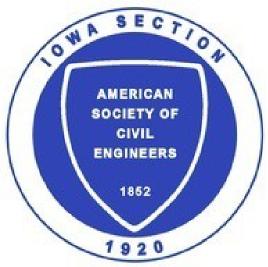 Due Date: Nominations must be received by August 1, 2018 Application Materials RequiredIndividual Nomination FormEntry InstructionsElectronic submittal is requested. Please e-mail the following electronic file (less than 10 MB per e- mail):File 1: Filename =nomiee's last name.pdf Project Nomination Forme-mail to:   		JoshT@cda-eng.com		E-mail subject line = Iowa Section ASCE Award Application – Outstanding Civil Engineering Project (nominee’s last name)Or mail a CD containing the file to:	     	Civil Design Advantage		Attn: Josh Trygstad		3405 SE Crossroads Drive, Suite G		Grimes, Iowa 50111For more information contact:Josh Trygstad, P.E. –Chair of the Iowa Section ASCE Awards CommitteeJoshT@cda-eng.com			Phone: 515-369-4400Award CriteriaAwarded annually, to both the engineers and owner, for a project built within the geographic limits of the Iowa Section ASCE. Given for the achievement – not to an individual – so that the many engineers who worked on the project are collectively recognized for their contributions.Basis for the award is "an engineering project that demonstrates the greatest engineering skills, and 
represented the greatest contribution to civil engineering progress and mankind." In making the selection, the 
following criteria are given special weight: contribution to the well-being of people and communities, 
resourcefulness in planning and in solution of design problems, pioneering in the use of materials and 
methods, innovations in construction, consideration of impact on environment, unusual aspects and aesthetic 
values. The jury will give full consideration to each project's possible adverse effects as well as the beneficial 
effects. Large and small projects shall have equal opportunity for consideration.Judging is by a jury composed of five knowledgeable ASCE Members or Fellows, one of each employed or 
practicing civil engineering in the following areas: city government, county government, state or federal 
government, education, and private practice.Only civil engineering projects meeting the following requirements in a calendar year are considered as eligible:a. Bridges, tunnels, waterways, structures, roads.i. Eligible only when carrying traffic. (Time of dedication or final completion not important.)b. Water supply, flood control dams.i. Eligible when ready to take the full design head of water.c. Power dams.i. Eligible when the major civil engineered construction is completed and the structure can take its design head of water. (When power goes on line is not important.)d. Fuel power plants (including nuclear).i. Eligible when power goes on line.e. Buildings and structures.i. Eligible when ready for use.f. Airports and similar large developments.i. Eligible when a structure or a feature (such as major buildings or runways) is operational.However, such structures or features must stand on their own in the competition, with no consideration for the overall project.The entire project may be considered for the year's award when it is judged to be 75% operational in its initial stage.g. Water supply, waste disposal, wastewater treatment and hazardous waste treatment.Any portion may be eligible in its completion year, but that portion must stand on its merits, rather than represent the overall project.Where only additional units, similar to those already in operation, remain to be completed, the entire project may be considered for the year's award when it is 50% operational in its initial stage.h. Military projects, such as bases, launching units, harbor facilities and the like are eligible for their civil engineering aspects.i. Has not previously received this award.Notes: To be eligible, project must be substantially complete between June 15, 2019 and June 15, 2020. Neither the designer nor the owner, or the nominator, need be members of ASCE.  However, preference will be given to nominations from current ASCE Iowa Section Members.  Awards CeremonyThe selected individual will be recognized in 2020 at The Iowa Section Annual Meeting.Nominator Contact Information (person making the nomination - self nomination encouraged) Name:Employer:Address:Street	City	State ZipPhone Number:Email Address:ASCE Member? Yes or NoP.E.? Yes or NoNominee Contact Information Name:Employer:Address:Street	City	State     ZipPhone Number:Email Address:P.E.? Yes, No, or Don’t KnowOutstanding Civil Engineering Project Achievement Award Nomination Information: Please answer the following questions. Brevity is encouraged.Describe how the project demonstrates the greatest engineering skills and represented the greatest contribution to civil engineering progress and mankind. (Please attach an additional page if more space is needed.)Describe how the project contributed to the well-being of people and communities, resourcefulness in planning and in solution of design problems, pioneering in the use of materials and methods, innovations in construction, consideration of impact on environment, unusual aspects and aesthetic values. (Please attach an additional page if more space is needed.)3.	Provide any other evidence of merit by which this project should be considered for thisaward. (Please attach an additional page if more space is needed.)